Essex, Beds and Herts Foundation School 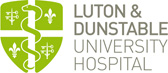  – individual placement description and training opportunitiesPlacementF2, ENT (4-month rotation) Departmental training opportunitiesThe ENT department at the L&D is an exciting, friendly and vibrant place to work in with a varied work load. It is routinely rated with a high satisfaction score by FY2 doctors.  The department is not only a regional centre for head and neck cancer but it also offers a full complement of otology, paediatric and rhinology case mix. The F2 doctor will therefore be exposed to a variety of clinical scenarios ranging from patients presenting with epistaxis, foreign bodies, neck lumps, tonsillitis, perittonsillar abscess and acute airway emergencies. Each of these clinical scenarios will provide the F2 doctor opportunities for work based learning. For the more engaged F2 doctor who wishes to consider a career in ENT there will also be the opportunity to go to theatres and observe routine surgical procedures like adeno-tonsillectomy and grommet insertion or some very complex head and neck surgery. During the course of a normal working day, the FY doctor will be actively encouraged to learn basic routine ENT procedures like nasoendoscopy and microsuctioning of ears. At all times the F2 doctor is fully supported by the clinical fellows, specialty trainees and consultants. The F2 doctor is mainly responsible for  ward duties and is first on-call for the ward and emergencies. The day starts with a supervised ward round where all in-patients are reviewed. The ward rounds are generally consultant led and there are many learning opportunities in terms of observations and performing ward based duties to enhance one’s knowledge of ENT. After ward rounds the F2 doctor takes hold of the emergency bleep and handles all calls and queries from A&E. Patients presenting with ENT emergencies will be reviewed by the F2 and the ‘second on call’ doctor. The F2 doctor, through history taking and clinical examination will learn and recognise common ENT conditions. During the course of the placement, the doctor will also become very familiar with the management of routine ENT conditions. F2 doctors tend to enjoy ENT as it is a highly procedural based speciality, in this respect, they learn to pack noses, drain quinsies, suture lacerations, microsuction ears and perform nasoendcopies to assess the upper airway. With each patient there is an opportunity to complete the required work based assessments and SLEs that are part of the Foundation curriculum. At all times the procedures are supervised by the specialty trainees and senior clinical fellows.  If there is time during the course of the day the F2 doctor can join one of the consultants operating in the main theatres. Here opportunities will be created for more learning, and skills like suturing and drain placements can be perfected. There are also ample opportunities for the more ambitious and eager F2 to attend consultant led clinics or emergency ENT clinics which are usually conducted by the clinical fellows.  The F2 doctor can observe or actively participate in these clinics.  On Thursday there is a team lunch time meeting and teaching. There are also Trust wide audits held once every two months. There is an expectation that the F2 doctor will actively participate in audit and journal clubs. All F2 doctors will therefore have an opportunity to present at and learn from the audit meetings.  ENT is an exciting speciality and the ENT department at the L&D is dynamic, proud and extremely supportive of all its members. Generic training opportunitiesF2s are expected to attend 70% of the F2 teaching programme .  All F2s will have the opportunity to attend an in-house simulation session, encouraged to attend the weekly Grand Round lectures, departmental teaching, Swartz Rounds and Clinical Governance sessions.At your induction meeting with your named clinical supervisor you will have the opportunity to review and discuss the outcomes that can be achieved in each placement.LocationENT ward, surgical block @  Supervisor(s)All Foundation Trainees are allocated an Educational Supervisor for the training year and a named clinical supervisor for each 4-month placement. Main duties of the placement and type of work to expectMon: Night hand over and ward round. Ward round work. 1st on call ENT to take emergencies.                    Optional Head and Neck theatre and Emergency ENT clinic.Tues: Night hand over and ward round. Ward round work.  1st on call ENT to take emergencies. Optional ENT theatre and Emergency ENT clinic.Wed: Night hand over and ward round. Ward round work. 1st on call ENT to take emergencies. Optional paediatric clinic and theatre to observe paediatric ENT surgery. Thurs: Night hand over and ward round. Ward round work. 1st on call ENT. Optional theatre to observe mainly Ear surgery. Optional Head and Neck MDT clinic.Afternoon lunch meeting with team + 1 hour teaching Fri: Night hand over and ward round.  Ward round work.   1st on call ENT to take emergencies.   Optional emergency clinic and general ENT theatre.  Sat:	On Call ENT 0800 – 2030Sun:	On Call ENT 0800 – 2030Rotas:	Cross cover rota with General Surgery 